КОНСПЕКТзанятия по формированию элементарных математических представленийв подготовительной к школе группе компенсирующей направленности для детей с задержкой психического развития.Тема:«Поможем Весне своими знаниями».Разработала:учитель-дефектологКоциба Ольга Альбертовна2023г.Цель: Формирование элементарных математических представлений посредством развивающих игр - палочек Кюизенера и блоков Дьенеша.Приоритетная образовательная область «Познавательное развитие».Интегрируемые образовательные области: «Речевое развитие», «Социально–коммуникативное развитие», «Физическое развитие», Задачи: Образовательная область «Познавательное развитие»:Закреплять знания о геометрических фигурах, представленных в наборе блоков Дьенеша.Закреплять умение выделять цвет, форму, величину как особые свойства предметов.Закреплять навыки кодировки и декодировки информации о предмете. Закрепить умение детей "читать" знаки - символы, выбирая соответствующий блок из нескольких.Закреплять навыки порядкового счета, понятий «предыдущее» и «последующее», состава числа, соотнесение цвета – длины – числа и вычислительной деятельностиЗакреплять умения детей решать задачи на сложение и вычитание.Закреплять умение ориентироваться в пространстве и на листе бумаги.Закреплять с детьми характерные признаки весны.Образовательная область «Речевое развитие»:Развивать речевую активность детей.     2.  Развивать диалоговую, связную речь, умение отвечать на вопросы. Образовательная область «Социально-коммуникативное развитие»:Развивать коммуникативные навыки в общении с взрослыми и сверстниками.Образовательная область «Физическое развитие»:Создать своевременную смену статического положения детей.Использовать физкультминутку, пальчиковую гимнастику.Методы и приемы: игровая мотивация, наглядные, словесные, поощрение, вопросы.Виды деятельности: игровая, коммуникативная, познавательно-исследовательская, двигательная.Технологии: игровая, здоровье-сберегающая, элементы проблемно-диалогической технологии.Материал к занятию: Демонстрационный материал: письмо; карточки знаки-символы для описания блоков; схема «Солнца»; комплекты палочек «Кюизенера, блоков Дьенеша; листы в клетку по количеству детей, простые карандаши по количеству детей; 4 обруча.ЭтапЗадачаДеятельность педагогаДеятельность обучающихсяРезультат1. Мотивация2. Исполнение образовательной деятельности3. Рефлексия. Подведение итогов.Создания у детей благоприятного настроя, благополучного психологического климата.- Здравствуйте, ребята! Солнце радостно проснулось, 
Осторожно потянулось, 
Лучикам пора вставать 
И занятие начинать.- Ребята, я желаю вам хорошего настроения и плодотворной, интересной работы.Приветствуют учителя. Активизируют внимание.Ситуация доверия, положительный эмоциональный настрой.1. Мотивация2. Исполнение образовательной деятельности3. Рефлексия. Подведение итогов.Осуществление входа в сказку, введение в тему.Приглашение к деятельности. Постановка задачи деятельности.Помощь в решении, реализации задачи. Развитие мыслительныхопераций: анализ, синтез, развитие внимания, памятиРазвитие внимания посредством повторения движений, снятие напряжения с мышц тела.Оценить успешность работы детей. Оценить состояние мотивации.   -  Сегодня утром, я обнаружила в группе конверт с надписью «Детям детского сада». Я решила дождаться вас и посмотреть, что же в нём. Здесь книга. Хотите узнать, что за сказка там спряталась? Давайте посмотрим!       «Жили были четыре времени года: Зима, Весна, Лето, Осень. Жили они дружно и по очереди сменяли друг друга. Но однажды Зима решила, что она самая главная и не захотела уступать место Весне. Загрустили под снежным одеялом растения. Перестали петь песни птицы. Люди устали от холода. Забеспокоились Лето и Осень, а Весна сказала: «Не печальтесь! У меня есть чудо, которое, может победить холод. Но мне одной не справиться».- Ребята, а дальше ничего нет.  Листок оборван, но здесь что-то еще лежит. Давайте посмотрим может это подсказка для нас. И мы узнаем какое чудо, может победить холод. Ребята, что это?- как вы думаете, какой блок лишний? - Почему? Какого он цвета?  - на что похож жёлтый круглый блок? -А, чего не хватает у нашего солнышка? -Может такое солнышко помочь весне спасти землю от холода?-Поэтому Весна просит о помощи: спасти лучи солнышка, но для этого нужно применить все ваши знания и выполнить задания.Поможете весне?1. Игровое упражнение: «Займи своё место».-Что бы выполнить задания, я вам предлагаю отправиться в путешествие. для этого нужно занять свои места. В этом нам помогут цветные палочки. -Что они обозначают? Возьмите по одной палочке, вспомните какое число она обозначает и займите своё место. -Аня, какое число обозначает твоя палочка? Найди нужную карточку с цифрой и займи своё место. И т.д.Молодцы все правильно заняли свои места. 2. Игровое упражнение: «Строим лесенку»-Следующие лучики можно спасти, если построить волшебную лесенку. Постройте лесенку от самой низкой до самой высокой палочки, располагая их слева на право, каждый раз следующая палочка будет длиннее предыдущей на один. - Дима, расскажи, как ты будешь строить лесенку? 
-А как проверить? -Пройдитесь пальчиками по ступенькам лесенки, посчитайте от 1до 10 и обратно. -Всё правильно, молодцы и ещё два лучика вы спасли.3. Игровое упражнение: «Едем на поезде».-А, теперь давайте с помощью цветных палочек построим поезд с вагонами. Располагая вагончики с лева на право, «цепляя» каждый следующий вагон с правой стороны. -Сосчитайте «вагоны» в прямом и обратном порядке.-Какой по порядку красный «вагон» (чёрный, синий и т.д.)?-Какой по порядку вагон стоит между розовым и красным?  И т.д.-Молодцы всё правильно. Ещё два лучика спасли.-А теперь оплатите за проезд.4. Игровое упражнение: «Оплатите за проезд».Ребята, проезд стоит 9 рублей и его можно оплатить двумя монетами (двумя палочками), так чтобы в сумме получилось 9. -Возьмите палочку обозначающую число 9 и положите её перед собой. Выложите из двух меньших палочек состав числа 9, подбирая все возможные варианты. -Арсений, как ты оплатишь свой проезд?5. Игровое упражнение: «Логический поезд».- На пути следования нашего поезда, проезжает ещё один поезд. И он необычный в нём всего три вагона. Я вам предлагаю решить логическую задачку. Готовы?. Слушайте внимательно. Поезд состоит из трёх вагонов. Жёлтого, розового и голубого вагона. Причём жёлтый вагон стоит посередине, а голубой вагон не является первым. Расскажите какая последовательность у вагонов? В первом вагоне едет 2 пассажира, во втором 5 пассажиров, а в третьем три пассажира. Сколько всего пассажиров едет в поезде? Подберите нужную палочку и решите задачу. Правильно 10. А теперь запишите решение задачи с помощью цифр и арифметических знаков на доске.Молодцы ещё два лучика выглянули из-за тучки.- Внимание! Наш поезд прибыл на конечную станцию.- Прошу выйти и размяться.Физкультминутка «Алые цветы»Наши Алые цветыОткрывают лепестки. Ветерок чуть дышит,Лепестки колышет. Наши алые цветыЗакрывают лепестки. Головой качают,Тихо засыпают. -Молодцы!6.Игровое упражнение: «Посадим красивую клумбу» Ребята вы мне сказали, что весной появляются первые цветы подснежники. А в садах на клумбах тоже вырастают цветы, но них необходимо сначала посадить. Вот я вам сейчас и предлагаю, чтобы спасти следующие лучики, посадить цветы на клумбы. Перед вами две клумбы посадите цветы так, чтобы на красной клумбе росли все красные цветы, на синей - все круглые, а в пересечении этих клумб – все красны, круглые цветы.7.Игровое упражнение «Помогите птицам.»Ребята у скворцов новый дом, но они никак не могут договориться, кто на каком этаже будет жить. Они просят помощи у нас. Расселить их в соответствии с заданными символами. Всё правильно. Молодцы! Вот еще лучики выглянули из-за тучи.- Посмотрите, сколько лучиков мы спасли. Но они пока закодированы. Давайте сейчас каждый из вас опишет свойства лучиков в соответствии со знаками символами, найдёт нужный блок и приложит его к схеме солнышка.-Молодцы! -Теперь оно точно согреет всех своим теплом.Скажите, а чем кормят своих птенцов птицы (насекомыми и червячками) Давайте покормим птиц червячками и выполним пальчиковую гимнастику. Пальчиковая гимнастика «Червячки»1,2,3,4,5 червячки пошли гулятьВдруг ворона вылетает, головой она качает. Как,кар вот и обедГлядь, а червячков и нет. Мы размяли наши пальчики, а теперь давайте возьмем карандаш и выполним еще одно задание. Посмотрим, какую оценку поставит весна за солнышко?Графический диктант.Одна клетка вниз,Две клетки вправо,Три клетки вниз,Три клетки влево,Одна клетка вверх,Две клетки вправо,Одна клетка вверх,Две клетки влево,Три клетки вверх,Три клетки вправо,Одна клетка вниз,Две клетки влево.- Какую оценку поставила вам весна?  - Вам понравилось помогать весне? -Какую задачу мы ставили в начале занятия?-Удалось решить поставленную задачу? -Где вам могут пригодиться ваши знания и умения? -Всё ли получалось хорошо?-Оцените себя..-Какое задание понравилось больше всего?- Вы все сегодня были молодцы! Занятие окончено, отдыхайте.Да.-это блокиКруг. Нет углов. ЖёлтыйНа солнце.Лучей.НетДаЧисла.Дети отвечают и занимают места, соотносят  цвет палочки с цифрой на столе.Дети выкладывают палочки-лесенки от самой низкой до самой высокой с лева на право.-Сначала, я возьму самую короткую палочку, теперь буду брать палочку на один больше предыдущей. -Нужно приложить белую палочку к следующей цветной ступеньке.-считаютДети выкладывают палочки-вагончики по порядку от самой короткой до самой длинной.Отвечают на вопросы.Дети находят нужную палочку и выкладывают состав числа 9.- я, оплачу проезд бордовой и белой палочками, потому что 8 и 1 будет 9 или 8+1=9.-да- первый розовый, второй желтый, третий голубой.Дети строят поезд из палочек Кюизенера. Решают задачу. Записывают решение.Дети выполняют движения в соответствии с текстом.Дети делятся на две команды. Каждая из команд группирует блоки по заданным свойствам.Дети подбирают блоки по заданным свойствам и заселяют домики.Дети загибают по одному пальчику одновременно на обеих руках, начиная с больших пальчиков.пятьДети отвечают на вопросы.Оценивают себя (выбирают смайлик).Мотивация к деятельности, заинтересованность, желание участвовать в образовательном процессе.-Самостоятельная формулировка цели занятия.-Развитие мыслительных операций анализа, синтеза, обобщения. Развитие самоконтроля. -Закрепление представлений детей о том, что палочки каждого цвета имеют определённое число.-Закрепление умения считать в прямом и обратном порядке, развитие глазомера, внимания, речи.Закрепление умения составлять число из двух меньших чисел в пределах 10.Развитие умения декодировать информацию о палочках, согласованно работать в команде.Снятие напряжения.Закрепление умения группировать блоки по двум-трём свойствам (форме, размеру, цвету)Закрепления умения выделять два свойства (форма-размер, форма-цвет), используя таблицу. Учить анализировать материал по строчкам или столбцам таблицы-Развитие умения выявлять и называть свойства предметов по знакам - символам. Решать примеры.-Развитие мелкой моторики, координации движений пальцев рук.Умение осуществлять рефлексию собственной деятельности и отношение к деятельности.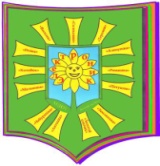 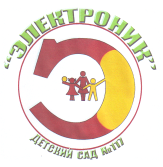 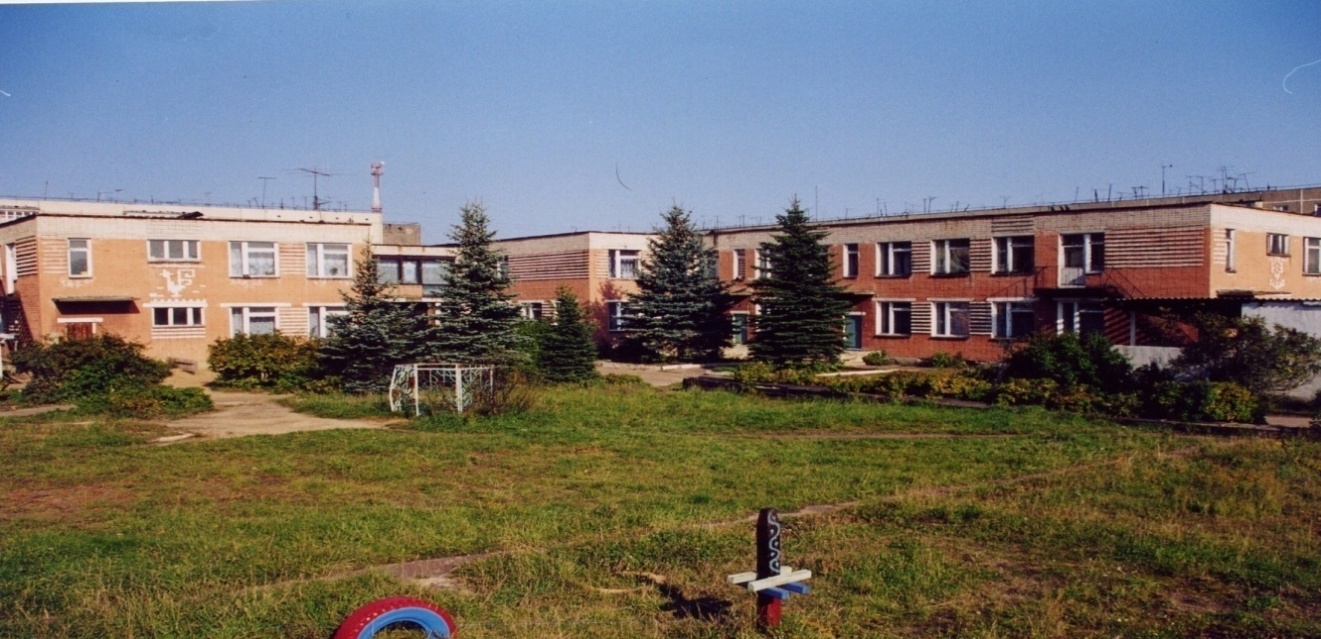 